Toxins in Use 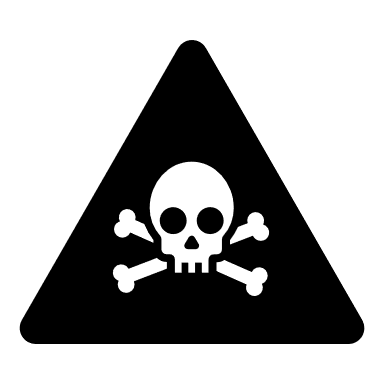 Authorized Personnel OnlyEntry/ Exit Procedures: 